Отчёт о работе семейного клуба «Мы вместе!» МБОУ «Гимназия № 17» г. о. Королёв(руководитель Терёхина Ирина Владимировна)Отчётный период: март 2022 г.Праздник Масленицы. Спортивные соревнованияМасленица — древний славянский праздник с многочисленными обычаями, через века дошедший до наших дней. Масленица — это веселые проводы зимы, озаренные радостным ожиданием близкого тепла, весеннего обновления природы. Главными атрибутами праздника традиционно были — чучело Масленицы, забавы, катание на санях, гулянья и, конечно же, блины — круглые, румяные, горячие, раньше они имели ритуальное значение, поскольку являли собой символ солнца, которое все ярче разгоралось, удлиняя дни.В нашей гимназии праздник прошёл 4 марта. Накануне ребята с родителями активно готовились – жарили блины. Праздник начался в спортивном зале, где ребята приняли участие в спортивных соревнованиях. Родители в этот раз выступили в качестве активных болельщиков.А затем все вместе: и дети, и родители – отправились в класс, где продолжили празднование чаепитием с блинами.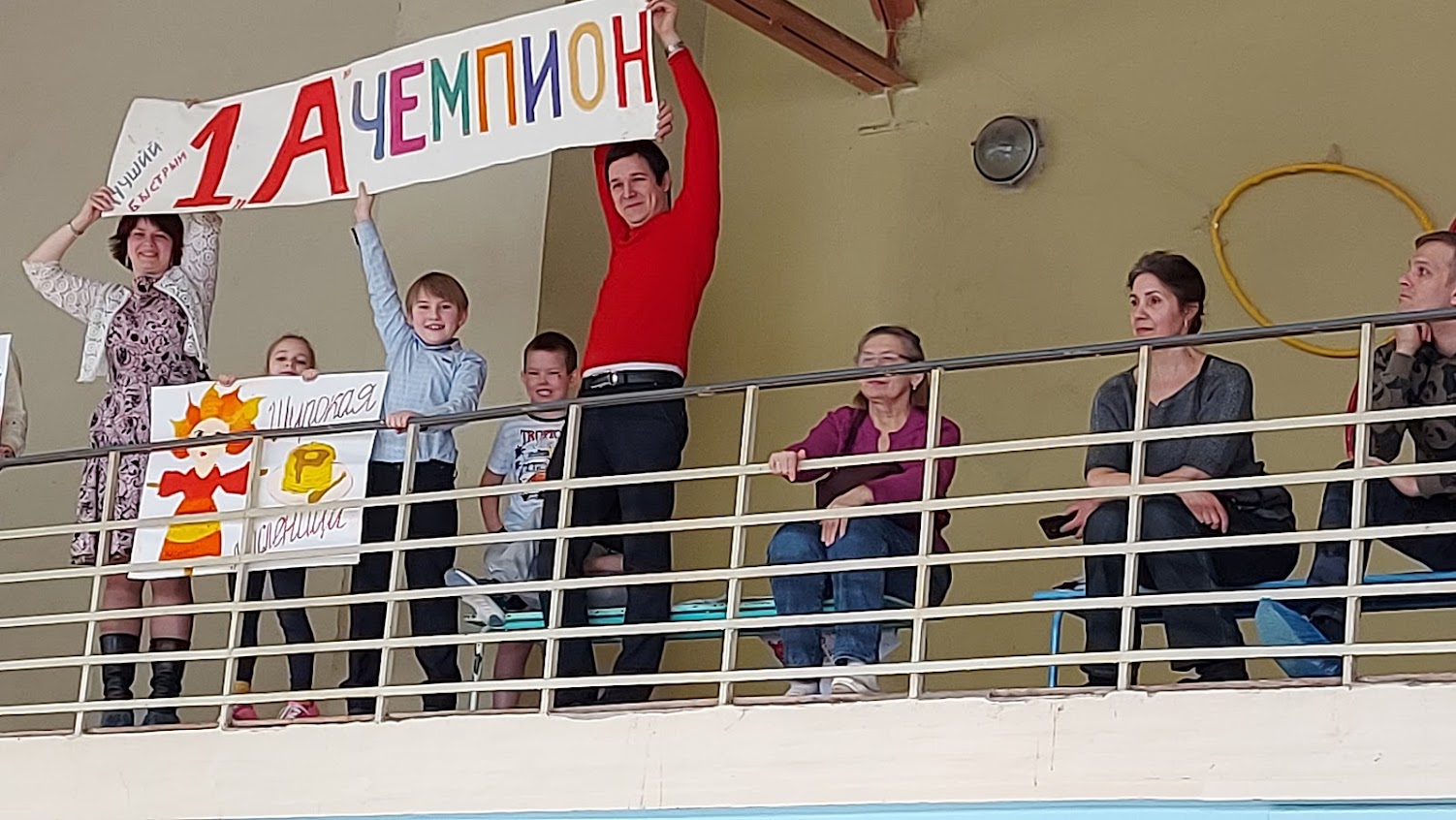 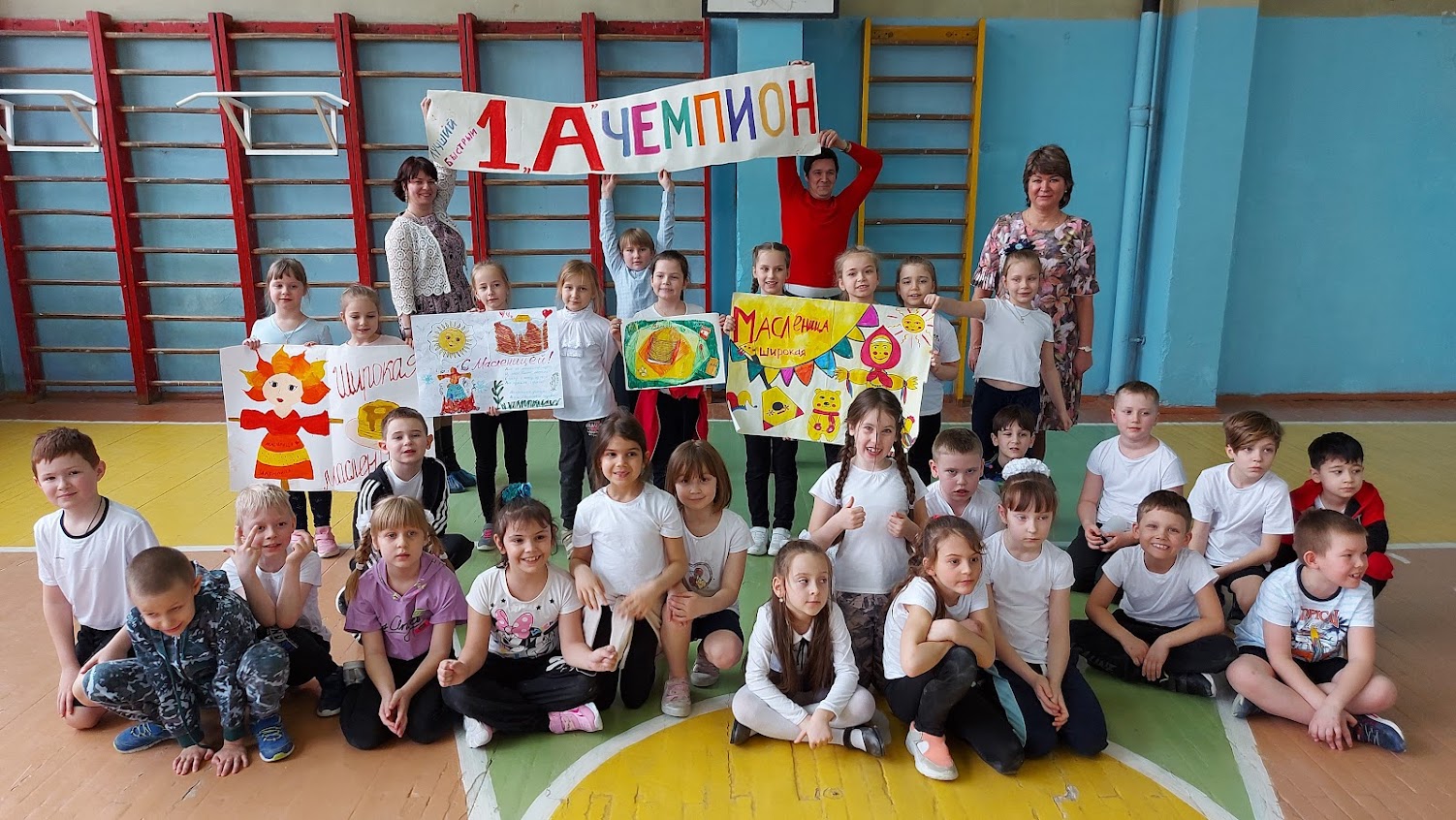 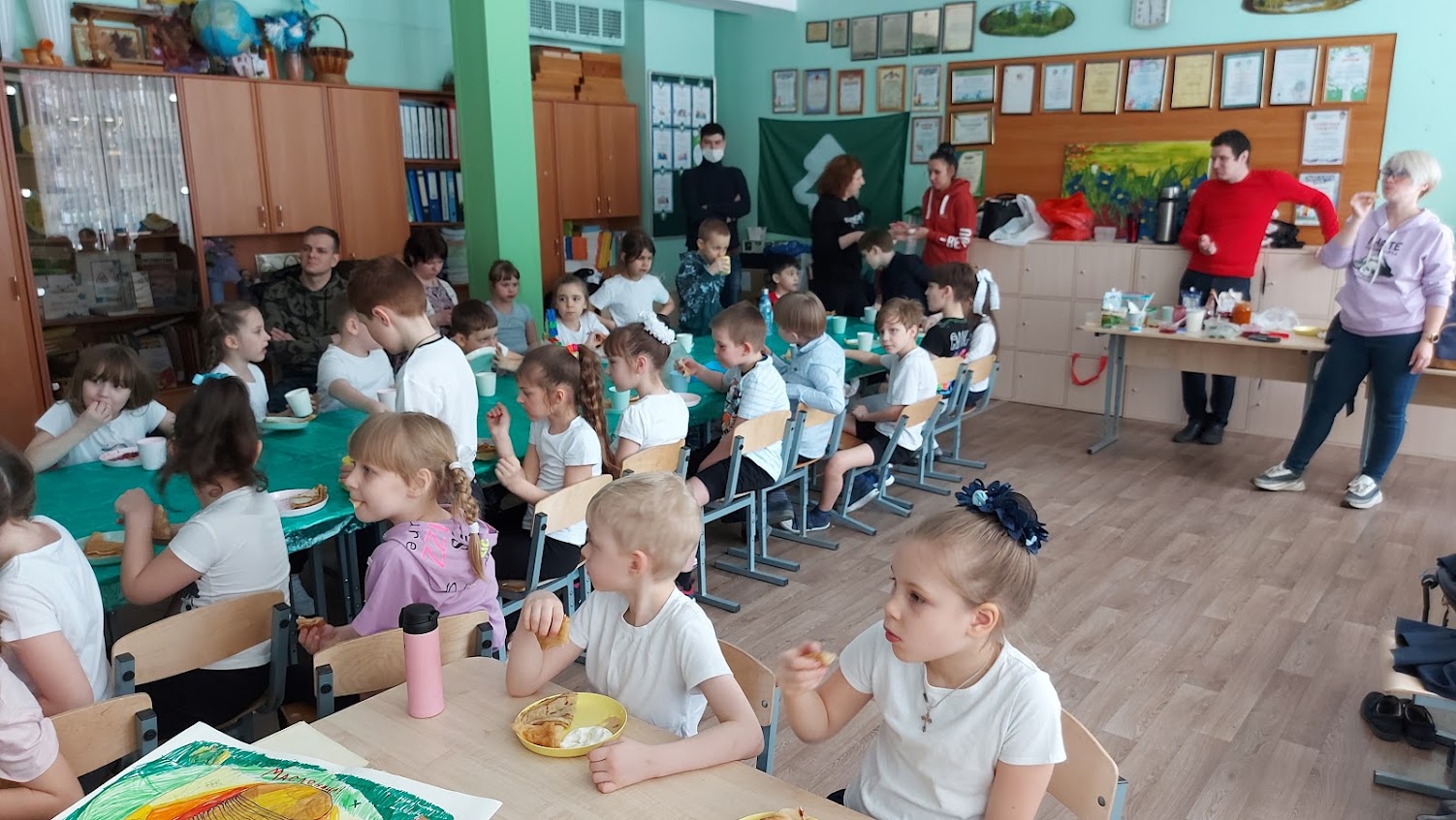 